Консультация для родителей "Дети и терроризм"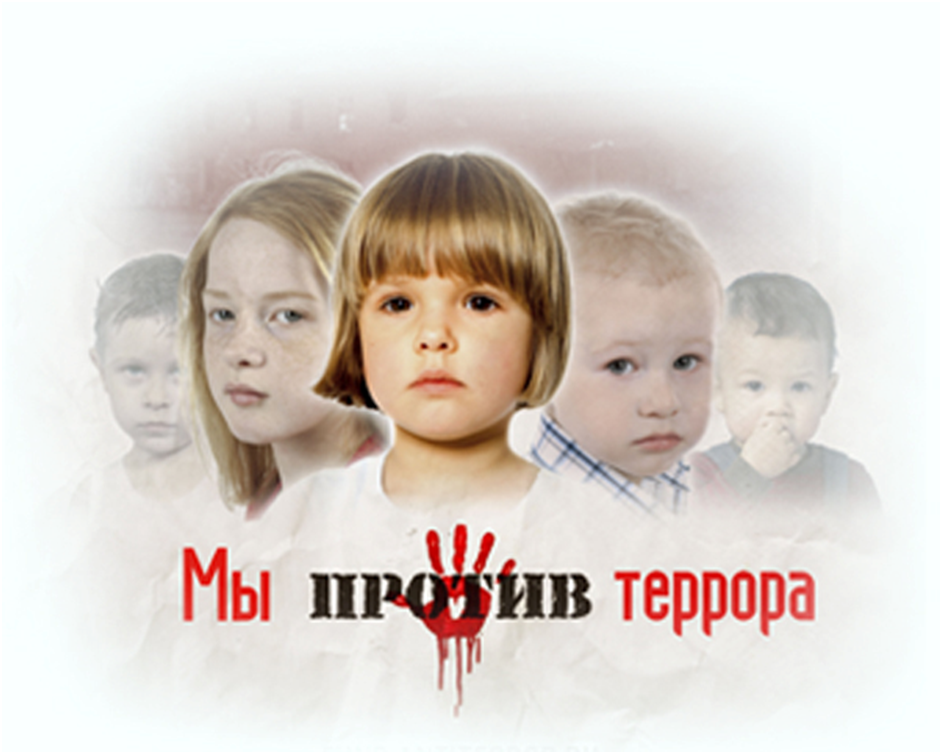 Консультацию подготовила Координатор по работе с семьей Кудрелеева О.ВМДОУ «Детский сад № 2»г. Ярославль2019 годК сожалению, терроризм - это часть нашей сегодняшней реальности. Даже если мы сами и наши близкие живут в относительно безопасных регионах. Мы не в силах скрыть от своих детей то, что происходит на другом полушарии (теракт 11 сентября 2001 г. в Нью-Йорке). Или то, что случилось в нашей столице (захват заложников в концертном зале в октябре 2002 г.).Нам приходится задумываться - как наши дети реагируют на происходящее? Как правильно говорить с ними об этом?
Конечно, реакции разных детей различаются по своей остроте. И все же есть общие моменты в том, что дети чувствуют, когда в нашу жизнь врываются акты терроризма.Возможно, главная реакция - это страх. И за себя, и за своих близких, и за тех, кто оказался в непосредственной опасности. Он усугубляется неуверенностью, недостатком информации о происходящих событиях. Если ребенок раньше пережил другие потери или травмирующие события, воспоминания об этих событиях могут всплыть именно сейчас.Характерно и ощущение потери стабильности. Это очень выбивает из колеи. Терроризм нарушает привычный ход событий, разрушает доверие к людям, лишает эмоционального равновесия и чувства безопасности. Растерянность, ощущение беспомощности - эти чувства могут транслироваться от взрослого к ребенку.Гнев - естественная реакция на происходящее. Дети могут испытывать его по отношению к террористам, к их соотечественникам. Нужно разрешить им выражать эти чувства. Но гнев может направляться и на тех, с кем дети чувствуют себя в наибольшей безопасности - на близких.
Как говорить с ребенком.Признавайте чувства ваших детей. Постарайтесь выразить это словами. Например: "Я вижу, ты потрясен этим".Иногда трудно подобрать нужные слова. Тогда просто обнимите ребенка и скажите: "Это действительно тяжело для тебя и для нас".Скажите ребенку: испытывать страх за собственную безопасность - это нормально. В то же время постарайтесь убедить его, что принимаются необходимые меры, чтобы обеспечить эту безопасность. Этим занимается правительство, армия, другие взрослые.Дети, особенно младшего возраста, могут испытывать непреодолимый страх, который им трудно выразить словами. Если кому-то из родителей нужно уехать, они могут беспокоиться и за него и за себя ("Что будет со мной, если папа (мама) не вернется?"). Обсудите с ребенком возможные ситуации: кто о нем позаботится, если уедет тот или иной близкий человек? К кому, в случае необходимости, можно обратиться за поддержкой?Если мы просто говорим ребенку: "Не плачь, все будет в порядке", то тем самым не признаем серьезности его эмоциональных реакций. В то же время, помогая ребенку выразить его чувства, не забываем высказать надежду, что все наладится.Стоит ли подробно обсуждать произошедшее с ребенком? Это зависит от его возраста. Если вы говорите с дошкольником, младшим школьником, ограничьтесь только самыми необходимыми деталями. Подростку, возможно, понадобится подробная информация. Не из праздного любопытства, а чтобы он мог ответить на свой же вопрос: "Кто может с этим что-либо поделать?" Старайтесь помочь подростку удержаться от незрелых реакций и действий ("во всем виноваты мусульмане", "месть террористам" и т.д.).Помогайте вашим детям справиться с их страхами.Помогите детям убедиться в их личной безопасности. Расскажите, что предпринимаются меры предосторожности для предотвращения терроризма. Например, усиливается охрана аэропортов и мест проведения общественных мероприятий, тщательно проверяются документы и багаж пассажиров самолетов, есть современные технические средства, обеспечивающие безопасность, и т. д.Укрепляйте ваши обычные семейные ритуалы, например отхода ко сну (рассказывание сказки, чтение; помогут мягкие игрушки, любимое одеяло и т.д.). Это повышает у ребенка чувство стабильности и безопасности. Чем меньше ребенок, тем больше времени сейчас нужно проводить с ним. Выделите при этом специальное время (пускай даже небольшое), которое будет посвящено играм или общению только с ним. Постарайтесь сделать общение как можно более теплым.Обычные страхи детей могут усилиться в это время (страх темноты, резких звуков и др.). Ребенок может бояться засыпать один. Посидите рядом несколько ночей, дожидаясь, пока сын или дочь заснут. Разрешайте держать включенным неяркий свет. Если дети в семье спали в разных комнатах, они могут захотеть спать вместе, разрешите им это. Постепенно возвращайтесь к обычным порядкам, пока ребенок не почувствует себя снова в безопасности.Попробуйте показать детям, что чувство контроля над ситуацией можно приобрести, оказывая поддержку другим людям, предпринимая какие-то действия. Например, послав необходимые вещи, игрушки, письма со словами поддержки тем, кто пострадал. Это можно сделать через соответствующие организации.Если кому-то из членов семьи надо уехать на время, предусмотрите какие-то действия на этот случай. Собирайтесь с семьями тех, чьи близкие тоже уехали по каким-то обстоятельствам (например, в общую командировку с вашим родственником).Не позволяйте детям проводить слишком много времени у телевизора в ожидании новостей о случившемся теракте. Направьте их внимание на любимые занятия. Постарайтесь сами меньше времени уделять новостям и больше проводить его с семьей.Если вы замечаете у своего ребенка слишком острую или затянувшуюся реакцию на печальные события, воспользуйтесь внешней поддержкой. Например, помощью детского психолога, в случае необходимости - и врача. В крупных городах созданы специальные кризисные службы для детей и подростков. Есть и другие организации, способные оказать поддержку, - общественные или религиозные.Выберите время для себя и постарайтесь разобраться в своих реакциях на происходящее настолько, насколько это возможно. Это поможет вам лучше понять своего ребенка.